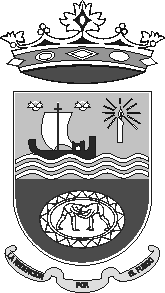 AYUNTAMIENTO DE TIASC/ Libertad, 50Teléfono: 928 83 36 19Fax: 928 83 35 4935572 TIAS LANZAROTEPLAZAS AMORTIZADAS PARA EL AÑO 2020.PERSONAL LABORAL1 Plaza de Auxiliar Administrativo/a.1 Plaza de Peón de mantenimiento en general. 1 Plaza de Jardinero/a.